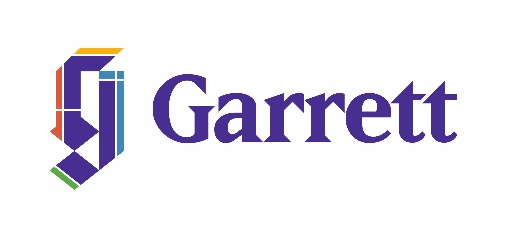 	CPE Registration FormRegistration Services 847.866.3905 | registrar@garrett.edu | 2121 Sheridan Road | Evanston, Illinois 60201 | 800.SEMINARY| www.garrett.eduBasic Information Concerning Clinical Pastoral Education (CPE) RegistrationStep 1: Complete the CPE Orientation Moodle Course Step 2: Apply for acceptance in a CPE Program (information on the application process in the Moodle course)Step 3: Once accepted, complete steps 4-7 below:Step 4: Fill out the following informationStep 5: Check ONE box in Column B; students may receive a maximum of 3 hours per unit of CPE                          Column A					                Column BStep 6 (optional): If taking CPE as partial credit for Field Education, the Field Education Office must approve. Students may only complete up to ½ of the Field Education requirement via CPE.
Step 7: Return form to Garrett CPE Coordinator for processing 
(Word format only to lisl.paul@garrett.edu)
Step 8: Once you have completed your CPE unit, please provide Garrett’s CPE Coordinator with your CPE Supervisor/Coordinator Final Assessment and any other proof of unit completion in order to receive transfer credit for the CPE Unit.  Student Name:Student Name:Student Name:   Phone:Student Program:Student Program:Student Program:Address:CPE Center:CPE Center:Phone:Address:CPE Supervisor:CPE Supervisor:CPE Supervisor:è 3 hr in 1 term       (please write in term) 0 hr in 1 term       (please write in term)[For second MAPCC Chaplaincy & Spiritual Care unit only]Field Education OfficeDateGarrett CPE CoordinatorDate